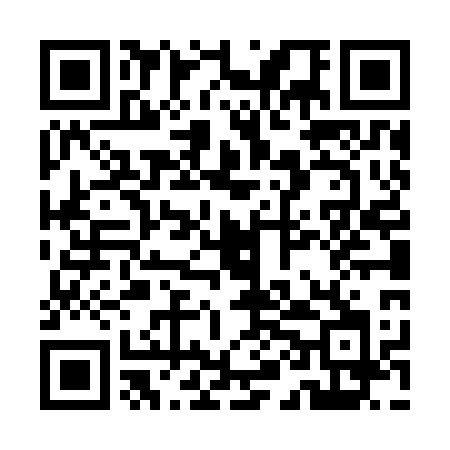 Prayer times for Khagrakathi, BangladeshWed 1 May 2024 - Fri 31 May 2024High Latitude Method: NonePrayer Calculation Method: University of Islamic SciencesAsar Calculation Method: ShafiPrayer times provided by https://www.salahtimes.comDateDayFajrSunriseDhuhrAsrMaghribIsha1Wed4:035:2612:013:316:367:592Thu4:025:2512:013:316:367:593Fri4:015:2512:003:316:378:004Sat4:005:2412:003:316:378:015Sun3:595:2312:003:306:388:026Mon3:585:2212:003:306:388:037Tue3:585:2212:003:306:398:038Wed3:575:2112:003:306:398:049Thu3:565:2012:003:306:408:0510Fri3:555:2012:003:306:418:0611Sat3:545:1912:003:296:418:0612Sun3:535:1912:003:296:428:0713Mon3:525:1812:003:296:428:0814Tue3:525:1812:003:296:438:0915Wed3:515:1712:003:296:438:0916Thu3:505:1612:003:296:448:1017Fri3:505:1612:003:296:448:1118Sat3:495:1612:003:296:458:1219Sun3:485:1512:003:296:458:1220Mon3:485:1512:003:286:468:1321Tue3:475:1412:003:286:478:1422Wed3:465:1412:003:286:478:1523Thu3:465:1312:003:286:488:1524Fri3:455:1312:013:286:488:1625Sat3:455:1312:013:286:498:1726Sun3:445:1212:013:286:498:1827Mon3:445:1212:013:286:508:1828Tue3:435:1212:013:286:508:1929Wed3:435:1212:013:286:518:2030Thu3:435:1112:013:286:518:2031Fri3:425:1112:013:286:528:21